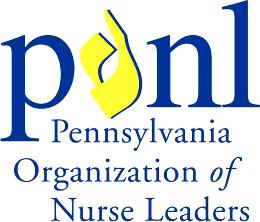 Guidelines for Selection of Emerging Nurse Leaders to PONL BoardPONL membership voted to approve revised bylaws as proposed by the PONL Board in October 2016.  The bylaws revision introduces five new board seats for emerging nurse leaders.  An emerging leader is defined as one with less than five years of leadership experience.  Each of the five PONL regions will select one or more new leaders who fit this category and propose them to the full PONL Board for appointment consideration.  Appointed emerging nurse leaders will be voting members of the PONL Board of Directors and have two-year terms.  Regions will solicit emerging leaders by polling their membership, accepting nominations from members, etc.  The method for identifying potential candidates for their board seat will be determined by each region. Potential candidates must be:A PONL memberIn a leadership role and have less than five (5) years of leadership experience.Understand that being a PONL Board member is a serious professional commitment; calls are held monthly and additional committee assignments and duties are part of the role during the two-year term of office. Regional Leaders are responsible for vetting potential candidates and for providing them with the Emerging Nurse Leader Board Member Nominee Data Form.  Once regional leadership has reviewed the completed Nominee Data Form and endorses the candidate, the completed form should be forwarded to Marion Tuck at mbtuck@ponl.net. Forms received directly by Marion Tuck will be sent to appropriate regional leaders for review.Completed forms received by Marion Tuck by Friday, December 17th will be distributed to all PONL Board members.  Candidates will be presented for appointment consideration to the full Board by their regional leaders on the December 27th Board call.  Appointment of regional emerging nurse leaders will be made on that call and their term of office will start on January 1, 2017.  If a region does not have candidates for review on the December Board call, they can be proposed at any time after that date utilizing the same process. 11/9/16